Centro de Ciências BiológicasPrograma de Pós-Graduação em MicrobiologiaLondrina, xx de xxxx de xxxxPrezado(a) Professor(a):Inicialmente, desejamos expressar nossa satisfação por aceitar participar de nosso programa como membro da banca examinadora de qualificação do(a) estudante xxxxxxxxx, sob o título “xxxxxxxxxxxxxx".Aproveitamos para agradecer a disponibilidade e especial atenção.O evento terá lugar na Sala de aulas xxxx, no dia xx de xxxx de xxxx às xx:xx. Informamos que a banca terá a seguinte composição:Universidade Estadual de LondrinaCentro de Ciências BiológicasDepartamento de MicrobiologiaPrograma de Pós-Graduação em MicrobiologiaFone: (43) 3371 4192e-mail: pgmicro@uel.br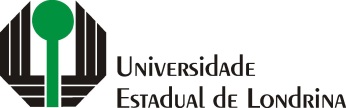 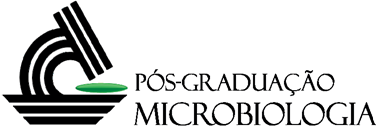 Banca Examinadora InstituiçãoTitular (orientador): Prof(a). Dr(a). XXXXXXXXXTitular: Prof(a). Dr(a). XXXXXXXXXTitular: Prof(a). Dr(a). XXXXXXXXXSuplente: Prof(a). Dr(a). XXXXXXXXX